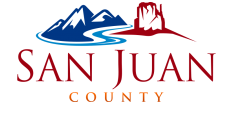 Library Board Meeting - October 12, 2023Virtual Meeting: https://meet.google.com/syh-maam-bto?authuser=0October 10, 2023 at 5:30 PMMinutesCALL TO ORDER – 5:35 p.m.ROLL CALLRoll Call Presented by Chairperson Chamberlain (Library Board Chairperson starting next meeting)TrusteesMarjorie Haun-StorlandHeather Lynn Kelly Mike Green Marlene Huckabay - absentLucille Cody - absentZak Podmore – absentShannon BrooksCommissioner Silvia StubbsLibrary Director Nicole PerkinsAssistant Library Director Mikaela RamsayChief Administrative OfficerMack McDonaldAPPROVAL OF MINUTES – 5:39Library Board Meeting - September 28th Minutes for Approval Presented by ChamberlainLynn moved to approve the September 28, 2023, meeting minutes. Haun-Storland seconded. The motion passed unanimously.PUBLIC COMMENTNoneBUSINESS/ACTION – 5:41 p.m.3.	Poet Laureate Update Presented by Green4.	2024 Library Budget Presented by PerkinsLIBRARY DIRECTOR REPORT – 5:43 p.m.5.	2024 Meeting Schedule2024 Board Meeting Dates are scheduled for January, March, May, July, September, (October Budget Meeting)Next meeting scheduled for January 18, 2024.Board meetings will be scheduled for the 3rd Thursday of the month with the exception of October. Perkins to provide a 2024 Board Meeting schedule.6.	Library Director Report Presented by Perkins – 6:57 p.m.Perkins will continue to provide library statistics in the coming weeks.Perkins reported on library activities including the eclipse activities. Blanding is accepting donations for legos for their family Lego Night.7.	Financial Reports for the Library System for Your ReviewPerkins reported on the 2024 Budget Draft reviewing the needs of each line item. Subscriptions have been reduced. The cost of ink for print material has increased. Some computers, fax, and printing equipment needs replaced/upgraded. McDonald mentioned lease options for printers and offered to assists with replacing them. The board briefly discussed special projects that can be supplemented with the CLEF grant.The Local Assistance and Tribal Consistency Fund (LATCF) helped pay for the Monticello and Blanding driveways.There is no maintenance in La Sal and Montezuma Creek branch as they are not owned by the library.Board Members discussed taxes and the need for a tax increase to remain sustainable and cover costs when the supplemental funds are not available.Chamberlain noted that the Libby app has increased in popularity since 2020.Perkins and Ramsay have been more selective on their purchases in order to reduce costs.Chamberlain expressed concern to ensure costs are covered in the event there is a maintenance issue. Perkins stated that they have a maintenance employee that they can report issues too.Perkins reviewed the property taxes. Monies could be used in the event of a maintenance issue. Otherwise, leftover monies can return to savings.Green moved to approve the 2024 Budget Draft. Haun-Storland seconded. The motion was passed unanimously.ASSISTANT DIRECTOR REPORT – 7:07 p.m.8.	Assistant Director Report Presented by RamsayRamsay reported on the 2023 San Juan County Library Survey. Board Members are encouraged to take the survey and report on any issues or concerns to Ramsay.There have been some concerns about staff locking up and leaving the building at night. Monticello staff will work on a schedule to cover the library hours.LIBRARY CHAIR REPORT – 7:17 p.m.ADJOURN – 7:25 p.m.Haun-Storland made a motion to adjourn. Lynn seconded. The vote was unanimous.**In compliance with the Americans with Disabilities Act, persons needing auxiliary communicative aids and services for this meeting should contact the San Juan County Clerk’s Office: 117 South Main, Monticello or telephone 435-587-3223, giving reasonable notice**APPROVED:DATE:San Juan County Library Board